EmentaA disciplina tem o intuito de preparar  o discente para utilizar a tuba como ferramenta na atividade de  interpretação musical, além de desenvolver o  senso crítico e estético. No decorrer do curso serão trabalhados conceitos técnicos e musicais que habilitarão o discente a interpretar obras dos diversos estilos e gêneros musicais em diferentes formações instrumentais, tais como:  trombone solo, trombone e piano, quartetos de trombone, quinteto de metais, orquestra sinfônica, bandas de música, big bands, naipes de música popular e outras formações onde o trombone possa atuar. Objetivos- Discutir aspectos ligados a respiração, vibração labial, embocadura, postura e manutenção dos instrumentos.- Desenvolver, através de estudos práticos, questões liagadas à afinação do instrumento;  - Praticar escalas e arpejos em diferentes tonalidades e fórmulas rítimcas. - Praticar estudos melódicos que visem o desenvolvimento de questões estlísticas;- Realizar estudos técnicos com diferentes articulações; - Compreender aspectos ligados aos estilos das obras que serão executadas no período. ConteúdosGerais: A respiração para execução do instrumento; Postura; A embocadura; Vibração labial; Articulação; A importânciia dos estudos diários; -Manutenção dos instrumentos; Específicos: Estudos constantes nos métodos e peças dentre as listadas.  ARBAN ( Estudos: 87-99), BLAZEVICH (Estudos: 19-24); BORDOGNI (25-32);  KOPPRASCH (Estudos 25-32), MORAES   (Pag.7 e 11), TYRREL ( Estudos: 11-15). Metodologia Aulas individuais -O discente deverá apresentar semanalmente:  métodos, trechos orquestrais, peças estrangeiras, peças brasileiras e peças populares. O discente poderá apresentar os estudos de acordo com sua organização pessoal, sendo aconselhavél pelo menos  um estudo de cada método por aula e desde que conclua o proposto até o fim do período.  Seminários em grupo-Apresentação de estudos, peças ou trechos orquestrais escolhidos pelo professor antecipadamente.- Audição e análise do repertório do instrumento.- Palestras com professores convidados.- Ensaio de trechos orquestrais.  Ensaios com piano- Realizados semanalmente ou de acordo com a organização estabelecida pelo professor.AvaliaçãoAudição pública realiada uma vez por semestre constando de uma peça brasileira e estrangeira escolhidas dentre as obras constantes na listagem do período em questão. Prova de execução do seguinte repertório: uma lição de cada método, um trecho orquestral e uma peça popular. As lições, trechos e peças serão escolhidas pelo professor ou banca dentre as constantes no período. BibliografiaMétodosALVES DA SILVA, Lélio Eduardo. Trombone Fácil. São Paulo: Editora Irmãos Vitale, 2014. ARBAN, Jean Baptiste (by Joseph Alessi and Brian Bowman).Complete Method for Trombone & Euphonium. Encore Music Publishers, 2002. BLAZEVICH, Vladislav. 70 Studies For BB Bass Tuba (42 Studies V.1)	BORDOGNI, Marco  (by Wesley Jacobs). Complete Vocalises for Tuba. Encore Music Publishers.	GAGLIARDI, G. Estudos Diários.s/d.KOPPRASCH, C. 60 Studies. Edited Keith Brown. New York: Internacional Company, 1973.MORAES, Fernando.Escalas e Arpejos em clave de Fá. Editado pelo autor, 2015. REMINGTON, Emore. The Remington Warm-Up Studies. Acura Music, 1980.TYRREL, H.W. Advanced Studies for Bb Bass. Hall Leonard, 2004. Peças estrangeiras  CURNOW, Jim. Concertino for tuba.  ANTONIO, Capuzzi.  Andante and Rondo – From Concerto for Double BassDEDRICK, by Art. A Touch of Tuba. USA.VASCONI, Eugene. Shades of tuba.
Peças BrasileirasCORDEIRO, Emanuel. Carimbolada pai`déguia.WIDMER,Ernest. Torre Alada. Rio de Janeiro: Funarte, Brasil.
Trechos OrquestraisDefinir com o professor.Peças popularesYesterday			J.Lennon e P.McCartneyNa Glória			Raul de BarrosUNIVERSIDADE FEDERAL DA BAHIAEscola de Música Departamento de MúsicaPROGRAMA DE COMPONENTECURRICULARCÓDIGONOMEMUSD07SEMINARIOS EM INSTRUMENTO IV  (Semestral - Tuba)                                                                                            CARGA HORÁRIACARGA HORÁRIACARGA HORÁRIACARGA HORÁRIAMÓDULOMÓDULOMÓDULOCURSO(S)ANO VIGENTE TPETOTALTPEGraduação201617173426Graduação2016Programa de componente curricular proposto na reunião do Departamento, em 12/08/2016Pedro Ribeiro Kroger JuniorChefe do Departamento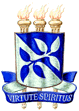 